             ________________________________________                                    ________________________________________                             Firma del Aspirante                                                             Ciudad y Fecha de DiligenciamientoYo ________________________________________________ identificado con documento de identidad No: ________________ de ________________________,  hago constar que he recibido la Política de tratamiento de Datos personales y autorizó a la Corporación de Estudios Tecnológicos del Norte del Valle en adelante COTECNOVA, a realizar el tratamiento de mis datos personales y sensibles, actividad que incluye la recolección, almacenamiento, actualización, uso y supresión para los siguientes fines:  Desarrollar su misión educativa conforme a sus estatutos Cumplir las leyes aplicables a la educación en Colombia, incluyendo cualquier requerimiento del Ministerio de Educación Nacional o las autoridades regionales o locales. Cumplir las leyes aplicables a proveedores, incluyendo pero sin limitarse a las tributarias. Cumplir las leyes aplicables a ex empleados, empleados actuales y candidatos a futuro empleo, incluyendo pero sin limitarse a las laborales y de seguridad social. Realizar mercadeo de sus programas institucionales, incluyendo educativos, asesorías  y de consultoría. Realizar encuestas afines a la educación, al medio ambiente y a la región, a quienes voluntariamente quieran participar. Desarrollar programas sociales conforme a sus estatutos. Procurar mantener en contacto con ex alumnos. Informar sobre oportunidades de empleos, ferias, seminarios, actividades u otros estudios a nivel local, regional, nacional e internacional. Fomentar la investigación en todos los campos incluyendo el científico.  Cumplir todos sus compromisos contractuales. Desarrollar programas y actividades relacionadas con la asistencia técnica. Otros relacionados con docencia, investigación y relación con el sector externo. Para constancia de lo anterior, se firma en __________________ a los (__) días del mes de ______________ del año _____. Firma Autorizando Nota: En caso de tratarse de un menor de edad se requiere la firma del padre de familia o acudiente autorizando. 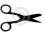 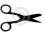 _____________________________________________ Programa Académico   _______________________________________________                      ________________________________________ Nombre del Aspirante            	 	 	 	 	   Firma y Sello de Registro y Control Académico  Este desprendible no posee valor sin la firma y sello de Registro y Control Académico de la Corporación de Estudios Tecnológicos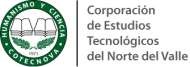 FORMACIÓN FORMULARIO PARA CAMBIO DE NIVEL DE FORMACIÓNVersión: 1FORMACIÓN FORMULARIO PARA CAMBIO DE NIVEL DE FORMACIÓNFecha: 2020-07-06 FORMACIÓN FORMULARIO PARA CAMBIO DE NIVEL DE FORMACIÓNPágina: 1 de 2 1. DATOS PERSONALES 1. DATOS PERSONALES 1. DATOS PERSONALES  DOCUMENTOS DE IDENTIDAD 	 C.C. __    CE___    TI___           No. _________________      Expedida en    __________________________________ LIBRETA MILITAR  __________________________   DISTRITO M.  No.________ _________________________     _________________________________     _____________________________________                Primer Apellido                                    Segundo Apellido                                                  Nombres  DOCUMENTOS DE IDENTIDAD 	 C.C. __    CE___    TI___           No. _________________      Expedida en    __________________________________ LIBRETA MILITAR  __________________________   DISTRITO M.  No.________ _________________________     _________________________________     _____________________________________                Primer Apellido                                    Segundo Apellido                                                  Nombres  DOCUMENTOS DE IDENTIDAD 	 C.C. __    CE___    TI___           No. _________________      Expedida en    __________________________________ LIBRETA MILITAR  __________________________   DISTRITO M.  No.________ _________________________     _________________________________     _____________________________________                Primer Apellido                                    Segundo Apellido                                                  Nombres  LUGAR Y FECHA DE NACIMIENTO _____________________      _______________________  Lugar                                       Fecha de Nacimiento SEXO BIOLÓGICO Femenino    _____ 	  Masculino     ____ GRUPO SANGUÍNEO ________           _____   Grupo                  RH          _________________________          _________________        _______________              _______________                               Dirección                                           Barrio                          Estrato                            Ciudad             _________________________       ______________________   __________________________________                            Teléfonos                                        Celular                                        Correo Electrónico              _________________________          _________________        _______________              _______________                               Dirección                                           Barrio                          Estrato                            Ciudad             _________________________       ______________________   __________________________________                            Teléfonos                                        Celular                                        Correo Electrónico              _________________________          _________________        _______________              _______________                               Dirección                                           Barrio                          Estrato                            Ciudad             _________________________       ______________________   __________________________________                            Teléfonos                                        Celular                                        Correo Electrónico     2. INFORMACIÓN DEL CAMBIO DE NIVEL2. INFORMACIÓN DEL CAMBIO DE NIVEL2. INFORMACIÓN DEL CAMBIO DE NIVEL_________  _________   Período        Año PROGRAMA SOLICITADO JORNADA Diurna ______ Nocturna  ______ Fin de Sem.   ______ DATOS CAMBIO DE NIVEL: Programa de Origen:______________________________________________ Semestres cursados:______________________________________________DATOS CAMBIO DE NIVEL: Programa de Origen:______________________________________________ Semestres cursados:______________________________________________DATOS CAMBIO DE NIVEL: Programa de Origen:______________________________________________ Semestres cursados:______________________________________________3. INFORMACIÓN SOCIOECONÓMICA 3. INFORMACIÓN SOCIOECONÓMICA ESTADO CIVIL SOLTERO(a)_____       CASADO(a) _____     UNIÓN LIBRE_____   SEPARADO(a)_____   OTRO______________ ESTADO CIVIL SOLTERO(a)_____       CASADO(a) _____     UNIÓN LIBRE_____   SEPARADO(a)_____   OTRO______________ POBLACIÓN VULNERABLE DESPLAZADAS ___    AFRO COLOMBIANO ___   INDÍGENA ___  DISCAPACITADO ___  POBLACIÓN VULNERABLE DESPLAZADAS ___    AFRO COLOMBIANO ___   INDÍGENA ___  DISCAPACITADO ___  TRABAJA ACTUALMENTE SI____    NO_____  NOMBRE EMPRESA ____________________________________________ CARGO y/o TIPO _______________________________________________ DIRECCIÓN ___________________________________________________ TELÉFONO ____________________________________________________ RANGO INGRESOS  (SMLV) __________________  SEGURIDAD SOCIAL SISBEN ____  PUNTAJE______ EPS_____ ¿Cuál?_________________    NOMBRE EMPRESA ____________________________________________ CARGO y/o TIPO _______________________________________________ DIRECCIÓN ___________________________________________________ TELÉFONO ____________________________________________________ RANGO INGRESOS  (SMLV) __________________ 4. INFORMACIÓN PADRES (ACUDIENTE – CONTACTO)  NOMBRE______________________________________       DIRECCIÓN____________________________________________ PARANTESCO_________________________________    E – MAIL_______________________________________________ TELÉFONOS______________________________________   CIUDAD _______________________________ FORMACIÓN FORMULARIO PARA CAMBIO DE NIVEL DE FORMACIÓN Versión: 1FORMACIÓN FORMULARIO PARA CAMBIO DE NIVEL DE FORMACIÓN Fecha: 2020-07-06 FORMACIÓN FORMULARIO PARA CAMBIO DE NIVEL DE FORMACIÓN Página: 2 de 2 Acudiente Teléfono Firma Autorizando 